Project OneFirst Last2024-05-05require(Hmisc)
require(qreport)
# Make base graphics look better:
spar <- function(bot=0, left=0, top=0, rt=0)
  par(mar=c(3.25 + bot, 5 + left, 0.5 + top, 0.5 * rt),
      lwd=1.75, mgp=c(2.0, 0.475, 0), tcl=-0.4, xpd=FALSE, ps=14,
      cex.lab=1.15, cex.axis=0.8)
# Set abbreviations for chunk option names
knitr::set_alias(w = 'fig.width', h = 'fig.height')

# Get dataset from Dept of Biostatistics dataset repository
getHdata(pbc)
pbc[1:20, 1:8]   bili albumin stage protime    sex fu.days      age spiders
1  14.5    2.60     4    12.2 female     400 58.76523 present
2   1.1    4.14     3    10.6 female    4500 56.44627 present
3   1.4    3.48     4    12.0   male    1012 70.07255  absent
4   1.8    2.54     4    10.3 female    1925 54.74059 present
5   3.4    3.53     3    10.9 female    1504 38.10541 present
6   0.8    3.98     3    11.0 female    2503 66.25873  absent
7   1.0    4.09     3     9.7 female    1832 55.53457  absent
8   0.3    4.00     3    11.0 female    2466 53.05681  absent
9   3.2    3.08     2    11.0 female    2400 42.50787 present
10 12.6    2.74     4    11.5 female      51 70.55989 present
11  1.4    4.16     4    12.0 female    3762 53.71389 present
12  3.6    3.52     4    13.6 female     304 59.13758 present
13  0.7    3.85     3    10.6 female    3577 45.68925  absent
14  0.8    2.27     4    11.0   male    1217 56.22177  absent
15  0.8    3.87     3    11.0 female    3584 64.64613  absent
16  0.7    3.66     3    10.8 female    3672 40.44353  absent
17  2.7    3.15     4    10.5 female     769 52.18344  absent
18 11.4    2.80     4    12.4 female     131 53.93018 present
19  0.7    3.56     3    11.0 female    4232 49.56057  absent
20  5.1    3.51     4    13.0 female    1356 59.95346  absent# Take two tables and produce one html section
kabl(pbc[1:20, 1:3], pbc[21:40, 1:4], caption='Two parts of `pbc` data frame')Two parts of pbc data frame1. Descriptive Statisticsdescribe(pbc)pbc 

 19  Variables      418  Observations
--------------------------------------------------------------------------------
bili : Serum Bilirubin (mg/dl) 
       n  missing distinct     Info     Mean      Gmd      .05      .10 
     418        0       98    0.998    3.221    3.742     0.50     0.60 
     .25      .50      .75      .90      .95 
    0.80     1.40     3.40     8.03    14.00 

lowest : 0.3  0.4  0.5  0.6  0.7 , highest: 21.6 22.5 24.5 25.5 28  
--------------------------------------------------------------------------------
albumin : Albumin (gm/dl) 
       n  missing distinct     Info     Mean      Gmd      .05      .10 
     418        0      154        1    3.497    0.473    2.750    2.967 
     .25      .50      .75      .90      .95 
   3.243    3.530    3.770    4.010    4.141 

lowest : 1.96 2.1  2.23 2.27 2.31, highest: 4.3  4.38 4.4  4.52 4.64
--------------------------------------------------------------------------------
stage : Histologic Stage, Ludwig Criteria 
       n  missing distinct     Info     Mean      Gmd 
     412        6        4    0.893    3.024   0.9519 
                                  
Value          1     2     3     4
Frequency     21    92   155   144
Proportion 0.051 0.223 0.376 0.350

For the frequency table, variable is rounded to the nearest 0
--------------------------------------------------------------------------------
protime : Prothrombin Time (sec.) 
       n  missing distinct     Info     Mean      Gmd      .05      .10 
     416        2       48    0.998    10.73    1.029     9.60     9.80 
     .25      .50      .75      .90      .95 
   10.00    10.60    11.10    12.00    12.45 

lowest : 9    9.1  9.2  9.3  9.4 , highest: 13.8 14.1 15.2 17.1 18  
--------------------------------------------------------------------------------
sex 
       n  missing distinct 
     418        0        2 
                        
Value        male female
Frequency      44    374
Proportion  0.105  0.895
--------------------------------------------------------------------------------
fu.days : Time to Death or Liver Transplantation 
       n  missing distinct     Info     Mean      Gmd      .05      .10 
     418        0      399        1     1918     1253    245.1    606.8 
     .25      .50      .75      .90      .95 
  1092.8   1730.0   2613.5   3524.2   4040.6 

lowest :   41   43   51   71   77, highest: 4500 4509 4523 4556 4795
--------------------------------------------------------------------------------
age : Age 
       n  missing distinct     Info     Mean      Gmd      .05      .10 
     418        0      345        1    50.74    11.96    33.84    36.37 
     .25      .50      .75      .90      .95 
   42.83    51.00    58.24    64.30    67.92 

lowest : 26.2779 28.8843 29.5551 30.2752 30.5736
highest: 74.5243 75      75.0116 76.7091 78.4394
--------------------------------------------------------------------------------
spiders 
       n  missing distinct 
     312      106        2 
                          
Value       absent present
Frequency      222      90
Proportion   0.712   0.288
--------------------------------------------------------------------------------
hepatom 
       n  missing distinct 
     312      106        2 
                          
Value       absent present
Frequency      152     160
Proportion   0.487   0.513
--------------------------------------------------------------------------------
ascites 
       n  missing distinct 
     312      106        2 
                          
Value       absent present
Frequency      288      24
Proportion   0.923   0.077
--------------------------------------------------------------------------------
alk.phos : Alkaline Phosphatase (U/liter) 
       n  missing distinct     Info     Mean      Gmd      .05      .10 
     312      106      295        1     1983     1760    599.6    663.0 
     .25      .50      .75      .90      .95 
   871.5   1259.0   1980.0   3826.4   6669.9 

lowest : 289     310     369     377     414    
highest: 11046.6 11320.2 11552   12258.8 13862.4
--------------------------------------------------------------------------------
sgot : SGOT (U/ml) 
       n  missing distinct     Info     Mean      Gmd      .05      .10 
     312      106      179        1    122.6    60.45    54.25    60.45 
     .25      .50      .75      .90      .95 
   80.60   114.70   151.90   196.47   219.25 

lowest : 26.35  28.38  41.85  43.4   45    , highest: 288    299.15 328.6  338    457.25
--------------------------------------------------------------------------------
chol : Cholesterol (mg/dl) 
       n  missing distinct     Info     Mean      Gmd      .05      .10 
     284      134      201        1    369.5    194.5    188.4    213.6 
     .25      .50      .75      .90      .95 
   249.5    309.5    400.0    560.8    674.0 

lowest :  120  127  132  149  151, highest: 1336 1480 1600 1712 1775
--------------------------------------------------------------------------------
trig : Triglycerides (mg/dl) 
       n  missing distinct     Info     Mean      Gmd      .05      .10 
     282      136      146        1    124.7    64.07    56.00    63.10 
     .25      .50      .75      .90      .95 
   84.25   108.00   151.00   195.00   230.95 

lowest :  33  44  46  49  50, highest: 319 322 382 432 598
--------------------------------------------------------------------------------
platelet : Platelets (per cm^3/1000) 
       n  missing distinct     Info     Mean      Gmd      .05      .10 
     308      110      210        1    261.9    107.8    117.7    139.7 
     .25      .50      .75      .90      .95 
   199.8    257.0    322.5    386.5    430.6 

lowest :  62  70  71  79  80, highest: 493 514 518 539 563
--------------------------------------------------------------------------------
drug 
       n  missing distinct 
     418        0        3 
                                                          
Value      D-penicillamine         placebo  not randomized
Frequency              154             158             106
Proportion           0.368           0.378           0.254
--------------------------------------------------------------------------------
status : Follow-up Status 
       n  missing distinct     Info      Sum     Mean      Gmd 
     418        0        2     0.71      161   0.3852   0.4748 

--------------------------------------------------------------------------------
edema 
       n  missing distinct 
     418        0        3 
                                                                        
Value                            no edema     edema, no diuretic therapy
Frequency                             354                             44
Proportion                          0.847                          0.105
                                         
Value      edema despite diuretic therapy
Frequency                              20
Proportion                          0.048
--------------------------------------------------------------------------------
copper : Urine Copper (ug/day) 
       n  missing distinct     Info     Mean      Gmd      .05      .10 
     310      108      158        1    97.65    83.16    17.45    24.00 
     .25      .50      .75      .90      .95 
   41.25    73.00   123.00   208.10   249.20 

lowest :   4   9  10  11  12, highest: 412 444 464 558 588
--------------------------------------------------------------------------------A marginal note goes here. It can be as long as you want and can include raw R output.spar(top=1)   # allow for title (title produced by default by hist)
with(pbc, hist(albumin, nclass=30))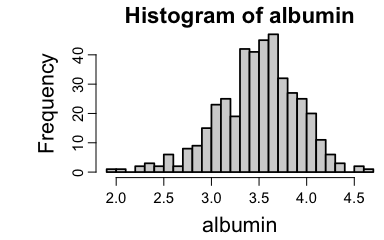 Histogram of serum albumin# To just use the caption in the margin, use spar() and hist(..., main='')Quarto has a nice way of letting you lay out plots. In the following example layout: [[1,1], [1]] in the chunk header specifies that there are two rows of plots, with the first row containing two plots and the second only one, with the one made wider to fill the whole space.with(pbc, {
     spar()
     plot(bili, albumin)
     plot(albumin, protime)
     hist(albumin, nclass=25, main='') } )2. Running quartoThe yaml header in this template will cause both html and pdf files (throught LaTeX) to be produced. To only produce one output format, run e.g. quarto render my.qmd --to html.To make your script dual-purpose you can’t always reliably use marginal notes in LaTeX using this quarto syntax:some text … some text …So automatically sense which output format is being created and create a character string that will work for both html and LaTeX. For LaTeX, a boxed note in the body of the document will appear.ishtml <- knitr::is_html_output()
mNote  <- if(ishtml) '.column-margin' else '.callout-note appearance="minimal"'Then use# Make a temporary mNote string for illustration
mNote <- '.callout-note appearance="minimal"'3. Computing Environment  Usage Notes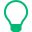 System setupInstall quarto executable from https://quarto.orgTo compile report:From the command line: quarto render reportTemplate.qmdInside RStudio: press Render from a recent RStudioCommenting/annotation/highlightingIf you have a free account with hypothes.is, will be placing the report on a permanent location on a web server, and want to enable highlighting, comments, and annotations by readers of the report, set hypothesis: true See https://quarto.org/docs/output-formats/html-basics.html#commentingNote on markdown tablesTo keep markdown tables from devoting more space to a column than needed, make the second line of the table look like -|-|-|Use require(qreport) to get the kabl function which makes it easy to combine multiple tables into one blockThanks to Max Rohde for starting this template.bilialbuminstage14.52.6041.14.1431.43.4841.82.5443.43.5330.83.9831.04.0930.34.0033.23.08212.62.7441.44.1643.63.5240.73.8530.82.2740.83.8730.73.6632.73.15411.42.8040.73.5635.13.514bilialbuminstageprotime210.63.83411.4223.43.63411.62317.42.94411.7242.14.0029.9250.74.10211.3265.23.6839.92721.63.31412.02817.23.23413.0290.73.78210.6303.62.54411.0314.73.44210.3321.83.34410.6330.83.19312.0340.83.70210.5351.23.20310.6360.33.39210.6377.13.01412.0383.33.53411.0390.73.00410.6401.33.34411.0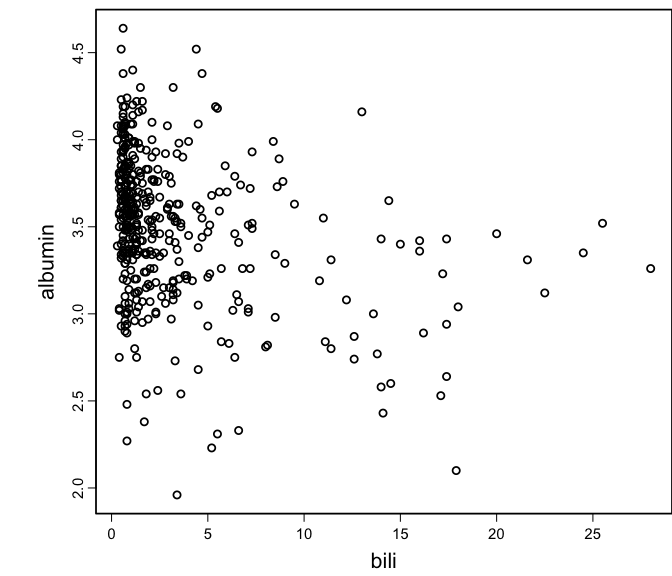 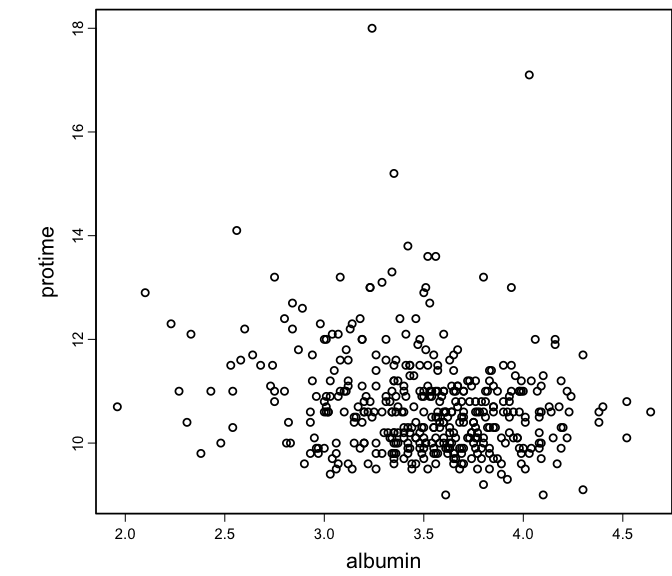 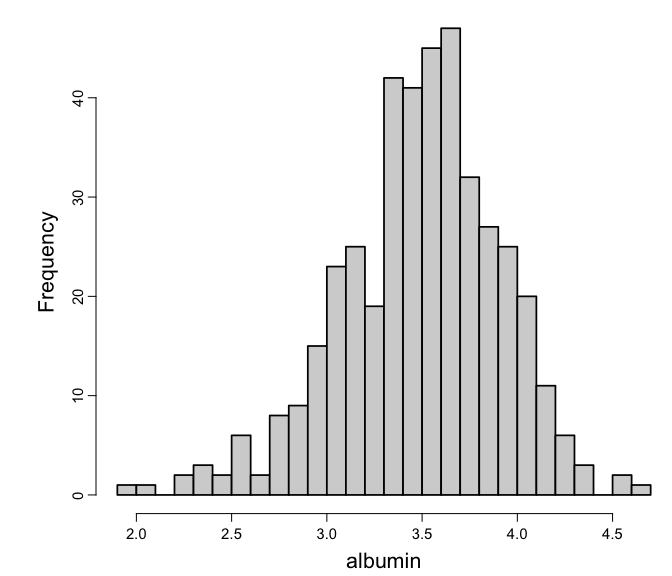 some text … some text …